Туристическое агентство ООО «МК-ТУР»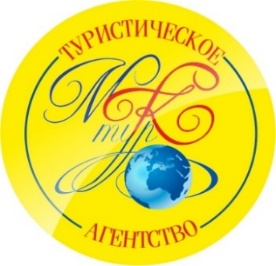 г. Орехово-Зуево, ул. Ленина, д. 59, 1 этажтел.: 8(496)415-26-26,8(903)004-65-70,8(903)624-48-20E-mail mktur-oz@mail.ru  www.mktur-oz.comГОСТИНИЦА  «АНГЕЛИНА»Гостиница "Ангелина" находится в тихом месте поселка Кабардинка Геленджикского района.Размещение:
4-х корпус без лифта.2-х местные номера стандарт3-х местные номера стандарт (2-х местный + доп. место)В номере: две односпальные кровати/одна двуспальная кровать, шкаф, тумба, сплит-система, телевизор, холодильник, санузел с душем, балкон оборудован мебелью и сушилкой.3-х местные номера с удобствамиВ номере: односпальная кровать, двуспальная кровать, шкаф, тумба, сплит-система, телевизор, холодильник, санузел с душем, балкон оборудован мебелью и сушилкой.2-х местный номер «Студио» с кухней 3-х местный номер «Студио» с кухней (2-х местный + доп. место)В номере: двуспальная кровать, кресло-кровать, шкаф, журнальный столик, сплит-система, телевизор, холодильник, санузел с душем, балкон оборудован мебелью и сушилкой.Инфраструктура:Wi-Fi на территории, заказ такси, прокат бытового инвентаря, кухня для самостоятельного приготовления пищи, открытая охраняемая парковка бесплатно.Водоснабжение: Холодная, горячая вода постоянна.Питание: Без питания. Есть кухня для самостоятельного приготовления пищи.Пляж:Пляж – поселковый, песчано-галечный в 800 метрах. Прокат пляжного инвентаря. Дети: Принимаются с любого возраста. Дети до 6 лет бесплатно без предоставления места. Оплачивается только проезд. Расчетный час: заезд с 13:00 выезд до 12:00График заездовВ стоимость входит: проживание в номерах выбранной категории, проезд на комфортабельном автобусе, страховка на время проезда, чай + кофе во время переезда.№график заездов2-х местные стандарт2-х местный номерстудио (кухня)3-х местный стандартСтандарт доп. место       Студио с кухней       доп. место112.06-21.06.20171680024000161801400016900219.06-28.06.20171680024000161801400016900326.06-05.07.20171965027450176501500019100403.07-12.07.20172080030900188501580020900510.07-19.07.20172080030900188501580020900617.07-26.07.20172080030900188501580020900724.07-02.08.20172080030900188501580020900831.07-09.08.20172080030900188501580020900907.08-16.08.201720800309001885015800209001014.08-23.08.201720800309001885015800209001121.08-30.08.201720800309001885015800209001228.08-06.09.201717950251501695014400180001304.09-13.09.201717350228501615014000165001411.09.-20.09.20171735022850161501400016500